Consent form 1 The church would like your permission to store your email address and phone number. If you are willing, please provide the details below:We would like to use your personal data in the following ways. You are free to choose any or all of the following options. Consent will be reviewed periodically.Written or verbal consent? __________________You can withdraw your consent in part or in full at any time by contacting the Data Protection Officer at the Church’s address above. You can find our privacy notice at www.morningsideunitedchurch.org.uk A printed version is available on request.churchoffice.muc@gmail.comMorningside United Church is a registered Scottish Charity SCO15552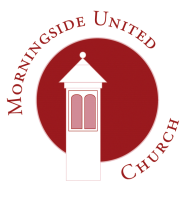 Morningside United Church15 Chamberlain RoadEdinburghEH10 4DJScottish Charity Number - SC015552NameAddressTelephone numberemail addressPublicationDataConsent given Consent refused Order of serviceNameOrder of serviceTelephone numberOrder of serviceemail address“The Link” magazineName“The Link” magazineTelephone number“The Link” magazineemail address“The Link” magazineA personal pictureMUC websiteNameMUC websiteTelephone numberMUC websiteemail addressMUC websiteA personal pictureOther church publications within or beyond MUCNameOther church publications within or beyond MUCA personal pictureSigned:Date: